HINDAMISSTANDARD ABIKELNER, TASE 3Kutsestandardi nimetus: abikelner, tase 3Sisukord:Üldine informatsioonHindamiskriteeriumidHindamise korraldus Hindamisjuhend hindajaleVormid hindajaleTeatamistähtajadTööriided ja töövahendid1. Üldine informatsioonHindamisstandard on koostatud abikelner, tase 3 kutse taotlejate kompetentsuse hindamiseks.3. taseme abikelner abistab kelnerit teenindusprotsessi ettevalmistamisel, seades valmis serveerimiseks vajalikud vahendid. Abistab kelnerit teenindusprotsessi jooksul toitude ja jookide serveerimisel ning puhastus- ja koristustöödel. Abikelner suhtleb klientidega sõbralikult ja lähtuvalt heast tavast. Vajalik on tahe ja oskus töötada meeskonnas ja juhendamise all.Hinnatakse järgmisi kompetentse lävendi tasemel:Töö planeerimine ja korraldamine1. töökoha ettevalmistamine ja korrashoid2. koostöö köögiga3. koristus- ja puhastustööd4. eelkatete tegemineTeenindamine ja müügitöö1. klientide vastuvõtmine ja soovide väljaselgitamine2. tellimuse vastuvõtmine, vormistamine ja edastamine3. jookide ja toitude serveerimine4. teenindussituatsiooni lõpetamine5. catering ja peoteenindusLäbivad kompetentsid:täidab ja kontrollib tööohutus- ja toiduohutusnõudeid, kannab nõuetekohast vormiriietust, on teadlik esmaabivõimalustest ning oskab käituda tulekahju korral;suhtleb klientidega ja kolleegidega sõbralikult ja lähtuvalt heast tavast;väljendab ennast eesti keeles kõnes selgelt;kohandub meeskonnaga;Hindamine viiakse läbi hindamiskeskuses. Hindamist teostab hindamiskomisjon. Hindamiskomisjonis on esindatud töömaailma ja koolitaja esindajad. Hindamiskomisjon on vähemalt kolmeliikmeline.2. HindamiskriteeriumidAbikelner, tase 3 hindamiskriteeriumid:Hindamise korraldusHindamine viiakse läbi kutse andja poolt tunnustatud hindamiskeskuses, töökohaga võimalikult lähedases keskkonnas kindlaks määratud ajal. Hindamine toimub kolmes etapis.1. etapp. Hindamine õppetöö käigusHindamiskriteeriumidtäidab ja kontrollib tööohutus- ja toiduohutusnõudeid, kannab nõuetekohast vormiriietust, on teadlik esmaabi võimalustest ning oskab käituda tulekahju korral;kohandub meeskonnaga;koristab tööks kasutatavad teenindusalad vajaminevate puhastusvahenditegapeseb nõusid ja vajalike tarvikuid koristab oma töökoha ja kasutatud tööpinnadplaneerib tööaja vastavalt töögraafikulekirjeldab ürituse korraldamist ja vajaliku infoga tutvumist seab valmis teenindusruumid vastavalt etteantud juhistelekohandab laua eelkatet vastavalt kliendi poolt tellitulesuhtleb klientidega ja kolleegidega sõbralikult ja lähtuvalt heast tavastjälgib ruumide ja laudade puhtust kogu ürituse ajalkoristab, komplekteerib ja ladustab üritusel kasutatavad vahendid vastavalt etteantud juhistele2. etapp. Temaatilise laua planeerimine ja intervjuuHindamiskriteeriumid planeerib tööaja vastavalt töögraafikule ja tööülesandele ning kirjeldab oma tegevusteks vajalikke töövahendeid tutvustab menüüd vastavalt tööülesandele õpilane tutvustab ennast hindamiskomisjonile3. etapp. Laua katmine ja  teenindussituatsioon Hindamiskriteeriumid valmistab ette lauakatmisvahendid ja katab laua vastavalt tööjuhisele järgides laua katmise põhimõtteidvõtab vastu kliendi, suunates ta söögisaali ja juhatades lauda serveerib toite ja jooke ning abistab kelnerit kasutades töö käigus taldrikute kandmisvõtet; kandiku käsitlemist; vee serveerimist; leiva/saia serveerimistsuhtleb klientidega jälgides klienditeeninduse põhimõtteidväljendab ennast eesti keeles kõnes selgelt;korrastab laua, järgides asjakohaseid töövõtteidlõpetab positiivselt kliendikontakti, lähtudes kliendikesksest teenindusest Kõikide hindamisetappide positiivne tulemus loeb abikelner 3 kutseeksami sooritatuks.Hindamisjuhend hindajaleEnne hindamist tutvugeabikelneri, tase 3 kutsestandardigakompetentsipõhise hindamise mõistete ja põhimõtetega http://www.kutsekoda.ee/fwk/contenthelper/10448381/10448382,kutse andmise korraga,hindamise üldise informatsiooniga ,hindamiskriteeriumidega ,hindamismeetoditega ,hindamisülesannetega,hindamise korraldusega ,hindamisel kasutatavate vormidega.Hindamise ajaljälgige igat taotlejat hindamisprotsessis personaalselt,täitke iga taotleja kohta personaalne hindamisvorm,esitage vajadusel küsimusi hindamiskriteeriumide täitmise osas,hinnake iga hindamiskriteeriumi järgi,vormistage hindamistulemus iga hindamiskriteeriumi kohta.Hindamise järelsõnastage põhjendatud hindamistulemusandke taotlejale konstruktiivset tagasisidet,vormistage nõuetekohane hindamisotsusVormid hindajaleTaotleja personaalsed hindamistabelidVorm 1. Taotleja kompetentside hindamine2. etapp. Temaatilise laua planeerimine ja intervjuuTaotleja nimi:Hindamise aeg:Hindamise koht:Hindaja:Hindamistulemus: (Positiivne / Negatiivne)Tagasiside taotlejale:Vorm 2. Taotleja kompetentside hindamine3. etapp. Laua katmine ja  teenindussituatsioonTaotleja nimi:Hindamise aeg:Hindamise koht:Hindaja:Intervjuu käigus hinnatakse veel hindamata jäänud kriteeriume.Hindamistulemus: (Positiivne / Negatiivne)Tagasiside taotlejale:TeatamistähtajadNõutud dokumendid (Lisa 1, lisa 2) esitatakse 1 kuu enne eksami toimumiskuupäeva.Tööriided ja töövahendidKutseeksami sooritaja tuleb eksamile isiklike ametiriietega. Kelneritööks vajalikud individuaalsed töövahendid (kirjutusvahendid, märkmepaber, korgitser) võtab eksami sooritaja kaasa.Vajalikud seadmed ja lauakatmiseks mõeldud vahendid on eksamil olemas. Lisa 1. Etapi hindamise protokollKool:Õppegrupp:Taotlejate nimekiri:  Eksami toimumise kuupäevEtapp 1. Hindamisel õppetöö käigus on hinnatud positiivselt järgmised hindamiskriteeriumid:Kooli direktorallkiriKutseõpetajadallkirjadLisa 2. Planeerimistöö põhiMenüü kirjeldamine:  ………………………………………………………………………………………………………………………………………………………………………………………………………………………………………………………………………………………………………Vajaminevad vahendid laua katmiseks:Lauaplaan: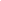 Kirjelda lühidalt punktidena laua katmist:……………………………………………………………………………………………………………………………………………………………………………………………………………………………………………………………………………………………………………………………………………………………………………………………………………………………………………………………………………………………………………Palju kulub aega ettevalmistustöödeks ja laua katmiseks:………………………Lisa 3HINDAMISPROTOKOLL								kuupäevAtesteeritud eksamikeskus (nimi)Algus kell.........Lõpp kell......HindamistulemusedHindamiskomisjoni esimees  ees- ja perekonnanimi   allkiriHindamiskomisjoni liikmed  ees- ja perekonnanimi allkirjad*Kompetentsid tõendatud./Tõendamata kompetents(id) (nimetada)....*Anda/Mitte anda taotlejale kutse abikelner, tase 3TegevusnäitajaHindamiskriteeriumidTÖÖ PLANEERIMINE JA KORRALDAMINETÖÖ PLANEERIMINE JA KORRALDAMINEplaneerib tööaja vastavalt töögraafikule; valmistab ette oma töökoha, varustab selle vajalike töövahenditega ja hoiab oma töökoha korras vastavalt etteantud juhistele;täpsustab menüüd ja päevapakkumisi;puhastab ning korrastab ruume vastavalt puhastusplaanile;peseb vajadusel nõusid ja vajalikke tarvikuid vastavalt etteantud juhistele; valmistab ette lauakatmisvahendid ja teeb eelkatte vastavalt etteantud juhisteleplaneerib tööaja vastavalt töögraafikule ja tööülesandele ning kirjeldab oma tegevusteks vajalikke töövahendeid tutvustab menüüd vastavalt tööülesandelekoristab tööks kasutatavad teenindusalad vajaminevate puhastusvahenditegapeseb nõusid ja vajalike tarvikuid valmistab ette lauakatmisvahendid ja katab laua vastavalt tööjuhisele järgides laua katmise põhimõtteidTEENINDAMINE JA MÜÜGITÖÖTEENINDAMINE JA MÜÜGITÖÖon teenindusvalmis ja suhtleb kliendiga oma vastutusala piires, suunab kliendid söögisaali ja juhatab lauda;kohandab eelkatet vastavalt juhistele;serveerib juhendamisel lihtsamaid toite ja jooke;abistab kelnerit serveerimisel;saadab kliendi ära positiivset kliendikontakti hoides, vajadusel abistab klienti;teeb juhendamisel abitöid teenindusruumide ja vahendite ettevalmistamisel;peab meeles vajaliku info ürituse sisust, toitudest ja jookidest oma tööülesannete piiresabistab kelnerit toitude ja jookide serveerimisel ning laudade korrastamiselabistab kelnerit üritusel kasutatavate vahendite kokkupanemisel ja teenidusruumide korrastamisel.võtab vastu kliendi, tutvustades ennast, suunates ta söögisaali ning juhatades lauda kohandab laua eelkatet vastavalt kliendi poolt tellituleserveerib toite ja jooke ning abistab kelnerit kasutades töö käigus taldrikute kandmisvõtet; kandiku käsitlemist; vee serveerimist; leiva/saia serveerimistsuhtleb klientidega jälgides klienditeeninduse põhimõtteidkorrastab laua, järgides asjakohaseid töövõtteidlõpetab positiivselt kliendikontakti, lähtudes kliendikesksest teenindusest koristab oma töökoha ja kasutatud tööpinnadkirjeldab ürituse korraldamist ja vajaliku infoga tutvumist seab valmis teenindusruumid vastavalt etteantud juhistelejälgib ruumide ja laudade puhtust kogu ürituse ajalkoristab, komplekteerib ja ladustab üritusel kasutatavad vahendid vastavalt etteantud juhisteleHindamismeetodHindamise korraldusOsalemine praktilises töös õppekeskkonnasHinnatakse läbi praktilise töö õppekeskkonnas.Eksamikeskus esitab kutset omistavale organisatsioonile esimese etappi hindamisprotokolli (vt lisa 1).HindamismeetodHindamise korraldusTööplaani koostamine ja selle esitlemine Taotleja saab lähteülesande (kahekäiguline menüü, pudeliveega) vorm vt. lisa 2.Koostab kirjalikult tööplaani. (kuni 30 minutit)Taotleja tutvustab ennast, esitleb intervjuu käigus planeerimistööd ja vastab täiendavatele küsimustele ühele komisjoni liikmele (kuni 15 min) HindamisülesanneHindamise korraldusTaotleja valmistab ette oma töökoha, teeb eksamimenüüle vastava eelkatte ning lahendab teenindussituatsiooni.Taotleja valib ja valmistab ette oma töökoha vajalike vahenditega.Taotleja teeb nõuetekohase eelkatte kahele kliendile. Vajadusel vastab täiendavalt hindaja küsimustele. (15 min)Taotleja teenindab kliente teenindussituatsioonis Vajadusel Taotleja vastab hindaja täpsustavatele küsimustele.Protsessi pikkus 45 minutit.HindamiskriteeriumHindamiskriteeriumHinnangHinnangHindamiskriteeriumHindamiskriteeriumTäidetudMitte täidetud/põhjendus1.Õpilane tutvustab ennast2tutvustab menüüd vastavalt tööülesandele 3.planeerib tööaja vastavalt tööülesandele ning kirjeldab oma tegevusteks vajalikke töövahendeidHindamiskriteeriumHindamiskriteeriumHinnangHinnangHindamiskriteeriumHindamiskriteeriumTäidetudMitte täidetud/põhjendus1.valmistab ette lauakatmisvahendid ja katab laua vastavalt tööjuhisele järgides laua katmise põhimõtteid2.võtab vastu kliendi, suunates ta söögisaali ja juhatades lauda 4.serveerib toite ja jooke ning abistab kelnerit kasutades töö käigus taldrikute kandmisvõtet; 5…kandiku käsitlemist;6…vee serveerimist; 7…leiva/saia serveerimist8.suhtleb klientidega jälgides klienditeeninduse põhimõtteid9.väljendab ennast eesti keeles kõnes selgelt10.korrastab laua, järgides asjakohaseid töövõtteid11.lõpetab positiivselt kliendikontakti, lähtudes kliendikesksest teenindusestJrk.nrTaotleja ees- ja perekonnanimiTaotletav kutse taseI etapi kompetentside hindamistulemusKooli ettepanek 2.etappi lubamise kohtaJrk nrTaotleja ees- ja perekonnanimiTaotletav kutse taseHindamise keelHindamis- tulemus*Hindamiskomisjoni ettepanek*